ПоварПовар - это специалист по приготовлению пищи. Хорошего повара иногда называют волшебником, ведь он может из самых обычных продуктов приготовить настоящий шедевр, который доставит радость и наслаждение людям."Хороший повар – это много характера,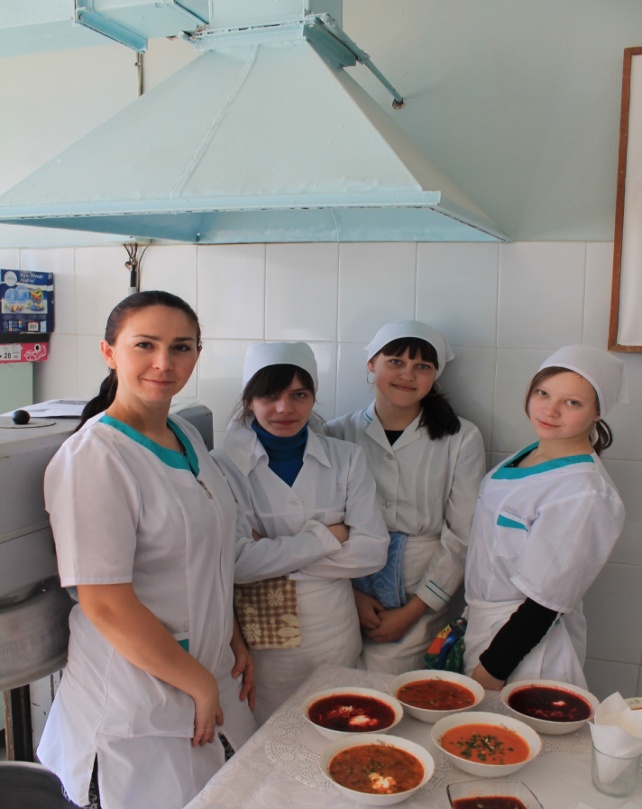 фантазии и чувства"ЭМИЛЬ ЮН, шеф-повар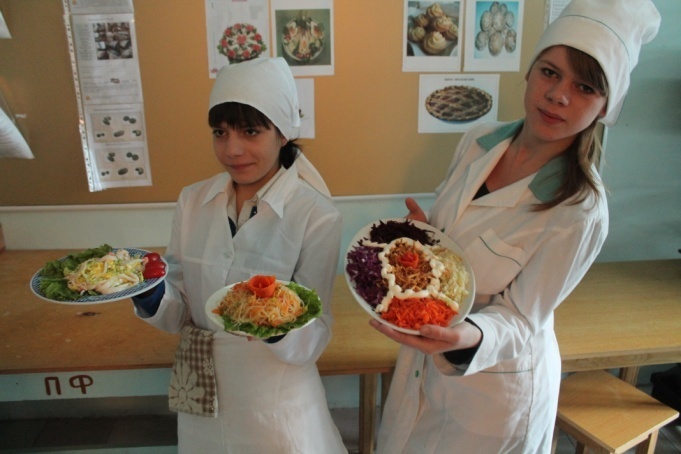 	Повар готовит блюда по специальным рецептам, но может видоизменять их по своему вкусу, то есть подходить к процессу творчески.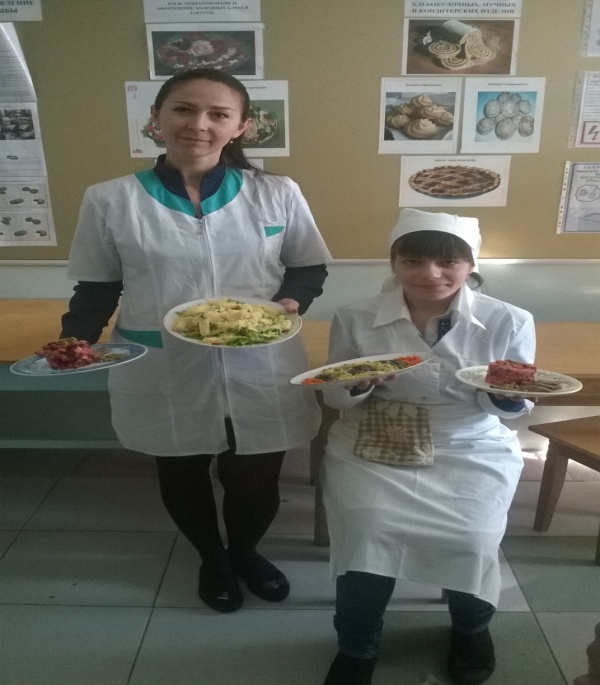 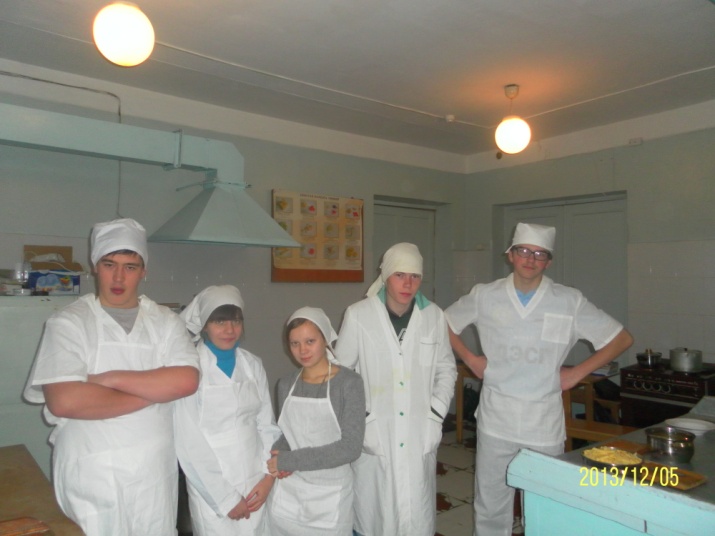                          Группа №206